Kali HumphreyLibrary of Congress Activity – Oral PresentationObjectivesStudents will be able to describe the effects of slavery on an individual’s life.Students will be able to list effects of slavery on groups of peoples. Common Core State Standards16.D.4a (US)  Describe the immediate and long-range social impacts of slavery.DirectionsStudents will go to the introduction page on the Library of Congress’ website (http://memory.loc.gov/ammem/snhtml/snintro00.html) and read only the first page to learn about the Slave Narrative Collections. Students will now go to the index for the slave narratives (http://memory.loc.gov/ammem/snhtml/mesnbibVolumes1.html). Students will each find and read about one former slave’s experiences. Students will check and record the name of the former slave with the teacher to avoid repeats. Students will go to http://edu.glogster.com/ and through the student sign-up, they will make a Glog. The Glog should visually describe the life of the former slave that the student researched and follow all rubric guidelines.  Students are greatly encouraged to use the Library of Congress website to find pictures to use!Students will then use the Glog to present the life story of their former slave to the class. Students will be prepared to answer and ask questions about the presentations in class. Rubric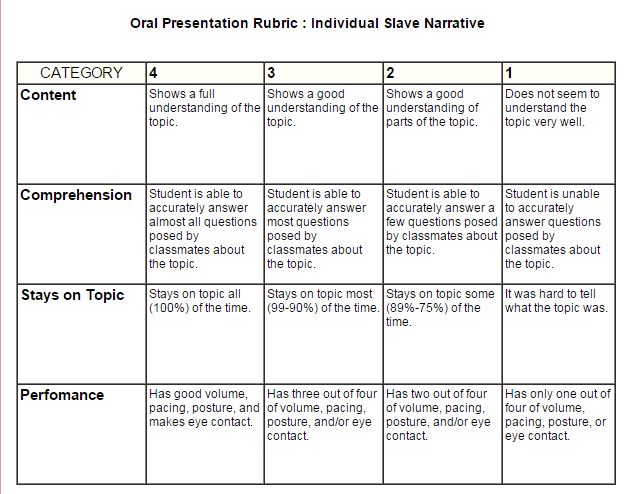 